								                    Al Dirigente Scolastico						                        dell’Istituto Comprensivo Bova Condofuri	         Bova Marina___l___ sottoscritt__ _____________________________________ _____________________________ _ in servizio presso questo Istituto in qualità di _________________________________________________CHIEDEche ____ venga concesso un periodo di: FERIE 			                            	 Festività soppresse (Legge 937/77)	 Recupero lavoro straordinario 				 Assenza per malattia Permesso retribuito art. 15 CCNL 				 Assenza per malattia (visita medica) *    PERSONALE a T. Ind.to per:				Nel caso di assenza per malattia dovuta a visita medica si Comma 1:	 concorsi (gg. 8 all’anno);			dichiara che tale visita non può essere fatta al di fuori  lutto (gg. 3 ad evento);			dell’orario di servizio.Comma 2:	 motivi pers/fam. (gg. 3 all’anno);                     Permesso non retribuito art. 19 CCNLComma 3: 	 matrimonio (gg. 15 consecutivi); 		PERSONALE a T. Det.to per Comma 7: 	 Altro (specificare)___________                      ________________________________________;                       Permesso breve (art. 15 Ccnl 2006/2009) per ore ______ del giorno _____________Le ore fruite per permesso breve verranno recuperate a richiesta della presidenza per la sostituzione di colleghi assenti.  Astensione obbligatoria	(L. 8/03/2000, n° 53)		 Aspettativa per: 	 Famiglia											 Studio Esperienza lav.vadal_                  	al ___________ gg. ___       dal ___________        al _____________ gg._______dal___________	al ___________ gg. ___       dal ___________        al _____________ gg. _______Recapito: _________________________________________________________ Tel. ______/_____________										FirmaBova Marina,____________		                              _________________________________*****************************************************************************************Istituto Comprensivo Bova - CondofuriVISTA l’istanza di cui sopra e la documentazione allegata, accertato che nell'ultimo triennio, ovvero nell'anno scol. in corso, ha già usufruito di n° ______ giorni di malattia/permesso, si concede quanto richiesto con diritto alla seguente retribuzione:Assegni interi 				gg. _________Assegni ridotti al _______% 		gg. _________Senza assegni				gg. _________ SI PRENDE ATTO 	           SI CONCEDE		                NON SI CONCEDEper il seguente motivo: _____________________________________________________________________       IL D.S.G.A.                                                                        IL DIRIGENTE SCOLASTICO Al Dirigente Scolastico                                                                                                                                  dell’Istituto Comprensivo Bova Marina Condofuri                                                                                                                                                                                            Bova Marina__l__ sottoscritt      ___________ nat   a                                il                       con qualifica di DOCENTE – ATA con contratto a tempo DETERMINATO - INDETERMINATO in servizio presso la sede di BOVA MARINA nell’impossibilità di presentare idonea documentazioneDICHIARAconsapevole delle sanzioni penali nel caso di dichiarazioni non veritiere e falsità negli atti richiamate dall’art. 76 del DPR N. 445 DEL 28/12/2000 sotto la propria responsabilità che l’assenza per ________ richiesta per il giorno     /     /          è dovuta al seguente motivo:________________________________________________________________________________________________________________________________________________________________________________________________________________________________________________________________________________________________________________________________________________________________________________________________________________________________________________________________________________________________________________________________________________________________________________________________________________________________________________________________________________________________________________________________________________________________________________________________________________          __________________________________________________________________________________________________          Data ___________________				Firma _____________________________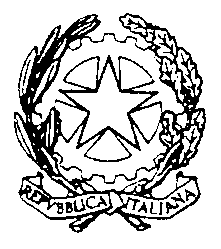 Istituto ComprensivoBova - CondofuriModulo richieste assenze varieFerie – Festività soppresse – Malattia – Rec. Straordinario – Permessi retribuiti – Aspettative - AstensioniAUTOCERTIFICAZIONE(ARTT.46 e 47 DPR N. 445 DEL 28/12/2000)